Памятка для родителей по ПДДУважаемые папы и мамы!Учите детей безопасному поведению на дороге своим примером! Ситуация на дорогах напряженная и опасная. Необходимо помнить, что Ваше поведение на дороге, беседы, просто упоминания о безопасном поведении на дороге должны быть не от случая к случаю, а постоянными.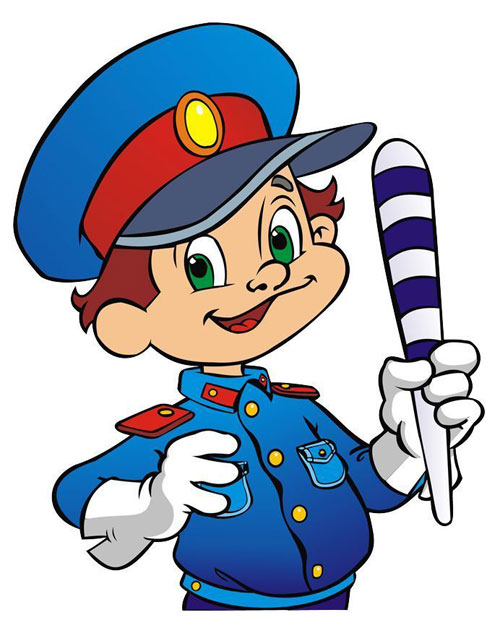 Важно научить их наблюдать, ориентироваться в обстановке на дороге, оценивать и предвидеть опасность. Формирование навыка наблюдения и ориентирования в дорожных ситуациях зависит от взрослых. Находясь на дороге со своими детьми, применяйте постоянно некоторые методы, которые помогут Вам и вашему ребенку сформировать навыки безопасного поведения.1.Никогда не спешите на проезжей части, переходите дорогу только   размеренным шагом.2.Не разговаривайте при переходе дороги, как бы интересна не была тема беседы, тогда ребенок поймет, что нельзя отвлекаться при маневре перехода.3.Никогда не переходите дорогу наискосок, не говоря уже о перекрестках. Покажите, что правильный и соответственно безопасный переход - только строго поперек дороги.4.Не переходите дорогу на красный или желтый сигнал светофора, как бы Вы не спешили. Это не только разовая опасность. Без Вас он сделает тоже самое.5.Приучитесь сами и приучите детей переходить дорогу не там, где Вам надо, а там, где есть переходы.6.При выходе из автобуса, трамвая, такси, помните, что вы должны сделать это первыми, чтобы проконтролировать дальнейшее передвижение ваших детей.7.Постоянно обсуждайте с ребенком возникающие ситуации на дорогах, указывая на явную или скрытую опасность.8.Особенно обращайте внимание на двигательную память детей: остановка перед переходом, поворот головы налево, направо для оценки ситуации на дороге; все должно быть зафиксировано ребенком, чтобы он, в случае необходимости мог скопировать Ваше поведение. Сформируйте обязательно твердый навык - сделал первый шаг на проезжую часть, поверни голову и осмотри дорогу в обоих направлениях.9.Никогда не выходите на дорогу из прикрытия в виде машины или кустарника, тем самым, показывая плохую привычку неожиданно появляться на проезжей части.10. Научите всматриваться вдаль и оценивать скорость приближающихся видов транспорта, для того, чтобы суметь вычислить время, за которое машина или мотоцикл смогут доехать до Вас.11. Обращайте внимание на обманчивость пустынных дорог, они не менее опасны, чем оживленные. Не ожидая встретить на ней опасность, человек подвергает свою жизнь еще большей опасности.12. Особое внимание необходимо уделить детям, имеющим проблемы со зрением. Боковое зрение, играющее огромную роль при переходе улицы, у ребят с ослабленным зрением развито слабее. Приучите их чаще поворачивать голову для оценки ситуации на дороге.Помните, что жизнь и безопасность детей на дорогах зависит, прежде всего, от нас, взрослых.НИКОГДА САМИ НЕ НАРУШАЙТЕ ПРАВИЛА ДОРОЖНОГО ДВИЖЕНИЯ!ПОМНИТЕ!Ребенок учится законам улицы, беря пример с ВАС - родителей! Уберечь ребенка от беды на дорогах - долг взрослых.Практическое обучение детей наблюдению за дорожной ситуацией должно проводиться родителями с первых совместных прогулок на улице. Многократное наблюдение ситуаций и тренировка движения помогут привить детям необходимые навыки безопасного поведения на улице. Весьма удобно для этих целей использовать путь в детский сад, школу и обратно.РОДИТЕЛЯМ НЕОБХОДИМО:•	Знать, где проводят свободное время их дети;•	Постоянно контролировать поведение детей во время игры во дворе, жилой зоне, движения по тротуару;•	Крепко держать детей за руку при переходе дорог с интенсивным движением и разъяснять им правила безопасного поведения в улично-дорожной сети;•	Обеспечить наличие на одежде и аксессуарах детей световозвращающих элементов;•	Помнить о личной ответственности за поведение своих детей.Совместная работа образовательного учреждения и семьи успешна в условиях активного участия родителей в профилактических мероприятиях по безопасной жизнедеятельности. Рекомендации по обучению детей ПДДПри выходе из домаЕсли у подъезда дома возможно движение, сразу обратите внимание     ребенка, нет ли приближающегося транспорта. Если у подъезда стоят транспортные средства или растут деревья, приостановите свое движение и оглядитесь – нет ли опасности.При движении по тротуару•	Придерживайтесь правой стороны.•	Взрослый должен находиться со стороны проезжей части.•	Если тротуар находится рядом с дорогой, родители должны держать ребенка за руку.•	Приучите ребенка, идя по тротуару, внимательно наблюдать за выездом машин со двора.•	Не приучайте детей выходить на проезжую часть, коляски и санки везите только по тротуару.Готовясь перейти дорогу•	Остановитесь, осмотрите проезжую часть.•	Развивайте у ребенка наблюдательность за дорогой.•	Подчеркивайте свои движения: поворот головы для осмотра дороги. Остановку для осмотра дороги, остановку для пропуска автомобилей.•	Учите ребенка всматриваться вдаль, различать приближающиеся машины.•	Не стойте с ребенком на краю тротуара.•	Обратите внимание ребенка на транспортное средство, готовящееся к повороту, расскажите о сигналах указателей поворота у машин.•	Покажите, как транспортное средство останавливается у перехода, как оно движется по инерции.При переходе проезжей части•	Переходите дорогу только по пешеходному переходу или на перекрестке.•	Идите только на зеленый сигнал светофора, даже если нет машин.•	Выходя на проезжую часть, прекращайте разговоры.•	Не спешите, не бегите, переходите дорогу размеренно.•	Не переходите улицу под углом, объясните ребенку, что так хуже видно дорогу.•	Не выходите на проезжую часть с ребенком из-за транспорта или кустов, не осмотрев предварительно улицу.•	Не торопитесь перейти дорогу, если на другой стороне вы увидели друзей, нужный автобус, приучите ребенка, что это опасно.•	При переходе по нерегулируемому перекрестку учите ребенка внимательно следить за началом движения транспорта.•	Объясните ребенку, что даже на дороге, где мало машин, переходить надо осторожно, так как машина может выехать со двора, из переулка.При посадке и высадке из транспорта•	Выходите первыми, впереди ребенка, иначе ребенок может упасть, выбежать на проезжую часть.•	Подходите для посадки к двери только после полной остановки.•	Не садитесь в транспорт в последний момент (может прищемить дверями).•	Приучите ребенка быть внимательным в зоне остановки – это опасное место (плохой обзор дороги, пассажиры могут вытолкнуть ребенка на дорогу).При ожидании транспорта•	Стойте только на посадочных площадках, на тротуаре или обочине.Рекомендации по формированию навыков поведения на улицах•	Навык переключения на улицу: подходя к дороге, остановитесь, осмотрите улицу в обоих направлениях.•	Навык спокойного, уверенного поведения на улице: уходя из дома, не опаздывайте, выходите заблаговременно, чтобы при спокойной ходьбе иметь запас времени.•	Навык переключения на самоконтроль: умение следить за своим поведением формируется ежедневно под руководством родителей.•	Навык предвидения опасности: ребенок должен видеть своими глазами, что за разными предметами на улице часто скрывается опасность.Важно чтобы родители были примером для детей в соблюдении правил дорожного движения.•	Не спешите, переходите дорогу размеренным шагом.•	Выходя на проезжую часть дороги, прекратите разговаривать — ребёнок должен привыкнуть, что при переходе дороги нужно сосредоточиться.•	Не переходите дорогу на красный или жёлтый сигнал светофора.•	Переходите дорогу только в местах, обозначенных дорожным знаком «Пешеходный переход».•	Из автобуса, троллейбуса, трамвая, такси выходите первыми. В противном случае ребёнок может упасть или побежать на проезжую часть дороги.•	Привлекайте ребёнка к участию в ваших наблюдениях за обстановкой на дороге: показывайте ему те машины, которые готовятся поворачивать, едут с большой скоростью и т.д.•	Не выходите с ребёнком из-за машины, кустов, не осмотрев предварительно дороги, — это типичная ошибка, и нельзя допускать, чтобы дети её повторяли.•	Не разрешайте детям играть вблизи дорог и на проезжей части улицы.Авария на городском транспорте.Ваши действия:1. Соблюдайте спокойствие.2. Если вы почувствовали толчок или удар, постарайтесь мгновенно сгруппироваться, закрыв голову руками. Уцепитесь за что-нибудь, чтобы по возможности избежать падения и ушиба и чтобы вас не бросало по салону.3. Откройте запасной выход, который обычно расположен в окне. Для этого необходимо выдернуть шнур из резинового уплотнителя окна и выдавить стекло или разбить его с помощью молотка, находящегося в салоне.4. Если в салоне начался пожар, постарайтесь потушить его при помощи огнетушителя.5.В случае короткого замыкания покидать трамвай или троллейбус необходимо лишь, когда водитель остановит его и отключит электрические цепи.Помните: недопустимо прислоняться к дверям, так как они могут самопроизвольно открыться; держитесь за поручень над головой, иначе, держась за низкий, вы при резком торможении не удержитесь и упадете.